Ontwerp dossier OLVG (oost)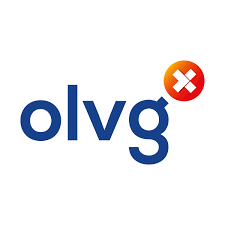 Tom, Tycho, Teun & Pepijn2V2 & 2V3Periode 3, Jaar 2Technasium 2VWOBouwdeel en functie. Eerste vijf wekenOnderzoek naar het OLVG oost. Tijdens deze fase zijn we meerdere keren naar het ziekenhuis geweest, er is in deze fase ook veel contact met OLVG geweest via Rob Molthoff. We hebben bouwtekeningen gekregen van zowel het ziekenhuis als de Gemeente Amsterdam, die verderop in het project zeer belangrijk bleken. Verder kwamen we tijdens deze weken erachter hoe duurzaam OLVG eigenlijk al was en wat we in de volgende fase eventueel nog zouden kunnen verduurzamen. Dit werd al deels in het vooronderzoek opgenomen en deze informatie hield eigenlijk het hele project draaiende.Drie wekenOplossing bedenken voor de problemen die we vonden. De lijst van eventuele verbeterpunten werd flink ingekort door de ontdekking van bijvoorbeeld warmte-terugwin-installatie’s en moderne verwarmingsapparatuur, dit liet maar een paar dingen over in te doen zoals de WC’s, een groen dak en zonnepanelen. Hier kwam toen ook het idee om de zorg ook een beetje aan te pakken om het project wat groter te maken.Laatste vier wekenmaquette maken. We begonnen met een vliegende start met de bouw van de maquette, maar al gauw kwamen we erachter dat er duidelijk berekeningen fout waren gegaan en dat er als gevolg van dat veel moest worden aangepast. Na twee weken kwam de bouw van de maquette (dit keer met juiste berekeningen en behulp van het Algemeen Hoogtebestand Nederland) echt goed op gang. Helaas kwamen we er soms achter dat in onze afwezigheid er delen van de maquette beschadigd waren geraakt, dit koste niet al teveel tijd om weer op te lossen maar was wel erg jammer. Door vertragingen aan het begin van het bouwen kwam de tweede helft van de maquette niet optijd af, dit maakte hoewel niet heel veel uit gezien de delen die we gingen aanpakken wel klaar waren.NaamFunctie Bouwdeel DDialyse, psychologie, piket, MIZ, Bouw en inrichtingBouwdeel GInkoopstation elektra, keuken, labs, moeder & kind en verpleegafdelingenBouwdeel HPoli, radiologie, moeder & kind, CCU en verpleegafdelingenBouwdeel Jgassenopslag, vuilafvoer en linnenBouwdeel KSEH, apotheek en zalencentrumBouwdeel NPoli, EBA, scopieafdeling en teachingBouwdeel PPolikliniek, dagbehandeling, operatieafdeling, IC en scopieafdelingBouwdeel QEnergiegebouw en trafo’sBouwdeel RPersoneelsrestaurant, functieonderzoek en kinderafdelingBouwdeel SSEH, apotheek, moeder & kind, HCK en verpleegafdelingen Bouwdeel THuisartsenpraktijk, staf en kantorenBouwdeel VKapel en geestelijke verzorging 